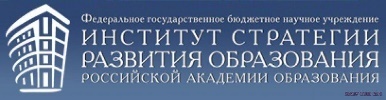 http://skiv.instrao.ru/bank-zadaniy/На сайте ФГБНОУ "Институт стратегии развития образования российской Академии образования" представлен банк заданий для формирования и оценки функциональной грамотности обучающихся на уровне  основного общего образования  по шести направлениям: математическая грамотность, естественнонаучная грамотность, читательская грамотность, финансовая грамотность, глобальные компетенции и креативное мышление. В материалах по каждому направлению функциональной грамотности содержатся файлы со списком открытых заданий, которые разработаны в ходе проекта, сами задания, характеристики заданий и система оценивания, а также методические комментарии к заданиям.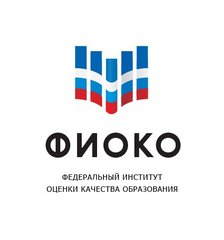 https://fioco.ru/%D0%BF%D1%80%D0%B8%D0%BC%D0%B5%D1%80%D1%8B-%D0%B7%D0%B0%D0%B4%D0%B0%D1%87-pisaНа сайте Федерального института оценки качества образования представлены открытые задания  PISA 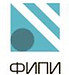 http://fipi.ru/otkrytyy-bank-zadaniy-dlya-otsenki-yestestvennonauchnoy-gramotnostiНа сайте ФГБНОУ "Федеральный  институт педагогических измерений" представлен открытый  банк заданий по естественнонаучной грамотности  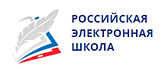 https://fg.resh.edu.ru/Электронный банк заданий на портале "Российская электронная школа"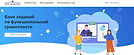 https://media.prosv.ru/fg/Банк заданий по функциональной грамотности  издательства  "Просвещение" 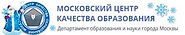 http://demo.mcko.ru/test/Банк заданий по функциональной грамотности  Московского Центра оценки качества образования 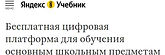 https://yandex.ru/promo/education/specpro/marathon2020/mainМарафон по функциональной грамотности на Яндекс учебнике 